Walk to School WednesdayOn the 1st Wednesday of each month (except March) the Still Elementary PTA, Wellness Committee, and PE Department will host a Walk to School Wednesday.  Students will depart from Mountain View Church and walk the ½ mile to school.  Students will receive a token for participating in Walk to School Wednesday.  These tokens can be added to the Morning Walking Club chains.   Students must be escorted by an adult for the walk.  Walks will begin at 7:00 and end at 7:30.  Walk to School Wednesday Dates: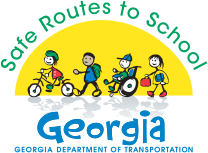 September 7th October 5th   NATIONAL WALK TO SCHOOL DAYNovember 2nd December 7th January 11thFebruary 1st  March 8th    GEORGIA WALK TO SCHOOL DAYApril – No Walk to school day due to Spring Break and TestingMay 3rd Please check out http://www.saferoutesga.org/ for pedestrian safety tips and other Safe Routes to School information.IF YOU CAN VOLUNTEER FOR WALK TO SCHOOL WEDNESDAY PLEASE CONTACT ABBY.BALKEMA@COBBK12.ORG